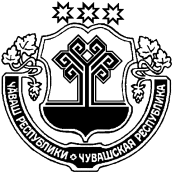 О внесении изменений в прогнозный                                    Проект план (программу) приватизации муниципального имущества Шемуршинского района  на 2021 годВ соответствии с Федеральным законом от 21 декабря 2001 года №178-ФЗ   «О приватизации государственного и муниципального имущества», решением Шемуршинского районного Собрания депутатов от 14 февраля 2013 года № 11.4 «Об утверждении Правил разработки прогнозного плана (программы) приватизации муниципального имущества Шемуршинского района Чувашской Республики» Шемуршинское районное Собрание депутатов   решило:1. Внести в прогнозный план (программу) приватизации муниципального имущества Шемуршинского района на 2021 год,  утвержденного решением Шемуршинского районного Собрания депутатов от «17»  декабря  2020 г. № 4.5 следующие изменения:       1) пункт 2.1 раздела II изложить  в следующей редакции:«Перечень объектов недвижимости, находящихся в муниципальной собственности Шемуршинского района Чувашской Республики, которые планируется приватизировать в 2021 году»2. Настоящее решение вступает в силу после его подписания.Глава Шемуршинского района 			                                               Ю.Ф.ЕрмолаевЧЁВАШ РЕСПУБЛИКИШЁМЁРШЁ РАЙОН, ЧУВАШСКАЯ РЕСПУБЛИКА ШЕМУРШИНСКИЙ РАЙОН ШЁМЁРШЁ РАЙОН,  ДЕПУТАТСЕН ПУХЁВ, ЙЫШЁНУ«____»___________2021 г.     № ___Шёмёршё ял.ШЕМУРШИНСКОЕ РАЙОННОЕСОБРАНИЕ ДЕПУТАТОВ                  РЕШЕНИЕот «02» июня  2021 г. №7.2село Шемурша№ппНаименование объекта,местонахождение, назначениеПлощадь по внутреннему обмерукв.м.Срокприватизации(квартал)1Нежилое помещение, назначение: нежилое помещение, с кадастровым номером 21:22:090406:254, расположенное по адресу: Чувашская Республика, Шемуршинский район, д.Большое Буяново, ул.Кирова, д.27а905,022Здание склада-хранилища детского сада «Солнышко», назначение: нежилое, с кадастровым номером 21:22:040205:53, расположенное по адресу: Чувашская Республика, Шемуршинский район, д.Байдеряково, ул.Лашмана, д.45133Здание мастерской Байдеряковской средней общеобразовательной школы, с кадастровым номером 21:22:040205:52, расположенное находящееся по адресу: Чувашская Республика, Шемуршинский район, д.Байдеряково, ул.Чапаева, д.3193,444Здание (бывш. дом ветеранов) под снос, с кадастровым номером 21:22:000000:1440, расположенное по адресу: Чувашская Республика, Шемуршинский район, с.Шемурша, ул.Советская д.10508,03